OSNOVNA ŠOLA IVANA GROHARJA ŠKOFJA LOKA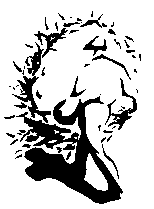 PODLUBNIK 1    4220 ŠKOFJA LOKA    TEL.: (04) 506 11 13  FAKS (04) 512 51 41e-pošta: info @os-igroharja.si   spletna stran: http://www.groharca.si/POROČILO O PROJEKTU (RAZVOJNI NALOGI)Šolsko leto: 2021/2022Naziv projekta: Krepitev kompetence podjetnosti in spodbujanje prožnega prehajanja med izobraževanjem in okoljem v osnovnih šolah - POGUMSodelujoči strokovni delavci, vodja: Člani šolskega projektnega tima: Marko Primožič, Ivanka Dolenc, Olga Koplan, mag. Tina Osterman, Urška Ziherl in Martina Susman (koordinatorka)Ostali sodelujoči strokovni delavci v tem šolskem letu: Maja Trojar Kepic, Nina Zupanc, Tatjana Jeram, Valentina Žagar, Andreja Šifrer, Jerneja Eržen, Janja Bračko, Mirjam Tolar, Irena Peternel, Maja Habjan, Tinkara Šušteršič, Jana Ržen, Luka Planinc, Jože Kordiš, Tjaša Jarc, Maja Doljak, Irena Frakelj Kešnar, Sanja Podgornik, Barbara Traven Teraž, Majda Šubic, Matej Mavri, Maja Bajželj Plešec. Skoraj vsi so naredili 25 pedagoških ur ali več, pri katerih so razvijali podjetnostne kompetence. Pri Pešbusu sta sodelovali tudi Alenka Magajne Germ in Patricija Volčič.  Čas trajanja projekta: Projekt traja pet let: 2017/2018 – 31. 10. 2022Namen projekta: krepitev kompetence podjetnostiSodelujoči učenci, razredi, skupno število:1.-4. razred matične šole1.-5. r. PŠ Sv. Lenart 2.-5. r. PŠ Bukovščica6. razred7.-9. razred – učenci, ki obiskujejo izbirni predmet TVZ, NPHučenci, ki obiskujejo planinski krožekSkupaj je sodelovalo pri projektu Pogum okrog 282 učencev, ki so imeli 25 in več učnih ur, pri katerih so razvijali podjetnostne kompetence. Poleg tega jih je bilo še približno 133 učencev, ki so imeli manj učnih ur s tega področja. Izpeljane aktivnosti:V letošnjem šolskem letu smo razvijali kompetenco podjetnosti v okviru področja GIBANJE IN ZDRAVJE.DEJAVNOSTI V ŠOLSKEM LETU 2021/2022, ki so bile vključene v projekt POGUM:•	GOZDOLJUB (pouk v naravi) - 1.-4. r. matične šole, 1.-3. r. PŠ Sv. Lenart, 2.-3. r. PŠ Bukovščica•	izbirni predmet NAČINI PREHRANJEVANJA (9. r.)•	izbirni predmet TURISTIČNA VZGOJA (7.-9. r.)•	GEOGRAFIJA (6. r.)•	PLANINSKI KROŽEK (tudi ogled Loške učne poti in predlogi učencev za obnovo poti)•	GIBALNE URICE (PŠ Sv. Lenart, 1.-5. r.)•	PODALJŠANO BIVANJE (OPB 4, OPB 5, OPB 8, PŠ Bukovščica, PŠ Sv. Lenart)•	MINUTKA ZA ZDRAVJE•	PEŠBUS•	OBISKI VRHOV LOŠKE PLANINSKE POTILIKOVNA UMETNOST (MUS – 7. r.) interesna dejavnost UME računalništvo•	december 2021: VOŠČILNICE za Center slepih, slabovidnih in starejših (3. r.)•	april 2022: TEHNIŠKI DAN – eko dan (7. r.)•	maj 2022: ŠPORTNI DAN – ORIENTACIJA (6. r.)•	junij 2022: PISANJE RAZGLEDNIC za babice in dedke (3. r.)Z novim področjem smo v Pogum vključili nekatere druge predmete oz. dejavnosti glede na prejšnja leta. Tako so se projektu priključili novi sodelavci in učenci. V načrtu smo imeli tudi dejavnosti pri izbirnem predmetu šport za sprostitev in pri geografiji v 9. razredu, vendar tega potem nismo realizirali na način razvijanja podjetnostnih kompetenc oz. zapisa, saj so bili učitelji polno zasedeni z drugimi dejavnostmi. Pri gibalnih uricah na PŠ Sv. Lenart smo načrtovali več izvedenih ur, vendar zaradi večmesečne bolniške odsotnosti učiteljice to ni bilo mogoče izpeljati. Dobro prakso, ki smo jo izpeljali že v prejšnjih letih, smo jo prenesli tudi na učence letošnje generacije. To so: tehniški dan v 7. r. (izdelek iz odpadnega materiala), ki je bil letos izveden v okviru dneva naravoslovnih ved; izdelovanje voščilnic za prebivalce doma CSS pred novoletnimi prazniki; izdelovanje razglednic za babice in dedke.Pri Pešbusu smo izpeljali nekaj dejavnosti, da bi pridobili nove prostovoljce za spremljanje učencev. Vendar nam to žal ni uspelo, zato nismo delali dodatne reklame za učence. Smo pa hvaležni prostovoljki, gospe Jožici Žnidaršič, da je celo šolsko leto spremljala učence na poti v šolo.Člani šolskega projektnega tima smo se v šolskem letu 2021/2022 sestali desetkrat. Na srečanjih smo načrtovali dejavnosti projekta Pogum, se pogovarjali o modelih razvoja podjetnostne kompetence, vodja je poročala o vsebini delovnih srečanj in drugih izobraževanj, ki jih je organiziral ZRSŠ, pripravljali smo se na zaključno konferenco projekta Pogum, ob koncu leta pa smo evalvirali naše delo. Implementacijskim šolam, s katerimi sodelujemo skupaj v mreži šol v okviru OE ZRSŠ, smo podali povratno informacijo na njihove letne načrte in na skupno 20 sprotnih priprav. V okviru mreže šol OE Kranj smo decembra 2021 izpeljali hospitacijo na daljavo na osnovi posnetka učne ure gozdoljuba, ki jo je vodila Maja Trojar Kepic, iz lanskega šolskega leta. 27. maja 2022 je bila v Ljubljani zaključna konferenca projekta POGUM, ki sva se je udeležili Tinkara Šušteršič in Martina Susman. Tu se je odvijal video posnetek z naslovom Razvijanje podjetnostnih kompetenc na naši šoli, v katerem smo na kratko predstavili osem različnih šolskih dejavnosti z vidika razvijanja podjetnostnih kompetenc, pri katerem je sodelovalo dvanajst učiteljev. Poleg tega smo na stojnici predstavljali naše dejavnosti pri projektu Pogum skupaj s šolami, s katerimi sodelujemo v mreži. V plenarnem delu pa smo si lahko ogledali tudi kratek prispevek štirih učencev naše šole (poleg dveh učencev z druge šole), ki so sodelovali v intervjuju o pomenu projekta Pogum. Kakšen vpliv so imele dejavnosti na delo učencev oz. učiteljev in kako to vemo?Tako pri obveznem kot pri razširjenem programu smo pouk oz. dejavnosti zastavili na drugačen način, kjer smo uporabili drugačne didaktične metode. Učenci so imeli pri tem središčno vlogo. Preko različnih dejavnosti smo spodbujali gibanje učencev in skrb za zdravje. Se bo projekt nadaljeval tudi v naslednjem letu in kako?Projekt Pogum se podaljša do 31. oktobra 2022. Zapisala: Martina SusmanŠkofja Loka, 29. junij 2022